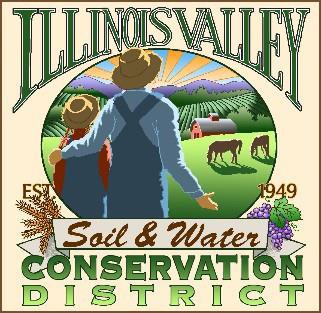 Illinois Valley Soil and Water Conservation District331 E Cottage Park Dr Suite 1B - P.O. Box 352Cave Junction, OR 97523 Phone: 541-592-3731Monthly Board Meeting Agenda January 26, 2023- SWCD Office/ZOOM6:00 PM: Call to Order 6:055PM: Acceptance of Minutes6:15 PM: Acceptance of Financial Reports6:20 PM: Old BusinessThompson Creek Tract updateWhite Ditch Update6:40 PM: New BusinessBank Signers/check the checksRogue Basin Region-Wide Initiative (John)7:00 PM: Staff and Partnering Agency ReportsJohn’s reportCheryl’s reportArlyse’s Report7:20 PM Public comments7:30 PM: Adjourn